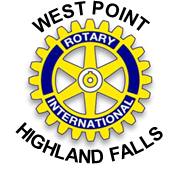 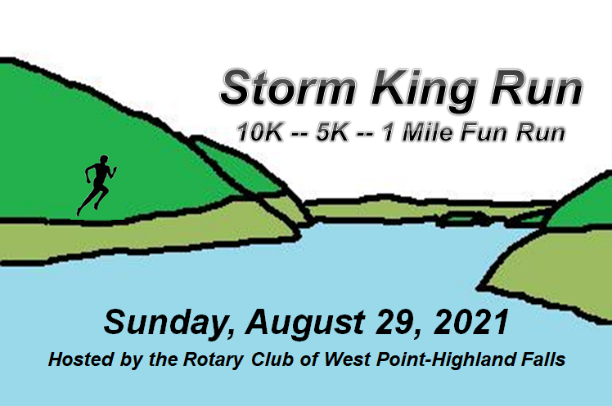 Challenging 10K, 5K, and 1-Mile Kids Fun Run along the historic Hudson River.Proceeds benefit the Scholarship Fund of the West Point-Highland Falls Rotary Club.Parking in the US Mint/West Point Ski Slope parking lot.Start / Finish is near West Point's Washington Gate on NY-218.Event Schedule:7:30 a.m.    Packet Pick-Up and On-Site Registration opens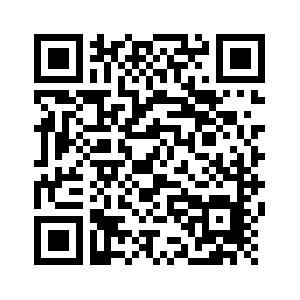 9:00 a.m.    1-Mile Kids Fun Run (11 and under)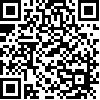 9:15 a.m.    10K / 5K StartAwards Ceremonies will follow each race at the respective finish areas.Awards for top finishers in each age/gender category.Walkers / Volksmarchers are welcome.  Race will be held rain or shine.Multiple water stations on the race routes.All paid registrants will be provided a race t-shirt, goodie bag, and food/beverages.10K/5K Registration Fee: $25 (Race Day: $30)USMA Cadets / USMAPS CCs: 10K/5K Registration Fee: $15 (Online and Race Day)1-Mile Kids Fun Run: $10 (Online and Race Day)10K route: http://www.mapmyrun.com/routes/view/73460968Race chip timing by Super Race Systems.DJ at start / finish provided by Party Time Productions.10K/5K Age Divisions: 18 and under, 19-29, 30-39, 40-49, 50-59, 60-69, 70 and upRace Director: John Willis (WP-HF Rotary Club)Email: StormKing10k@gmail.comPhone: 831-236-66632021 Storm King RunRegistration Form